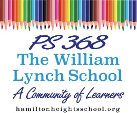 Parent Association General Meeting November 3, 2023 at 8:00 amIn the cafeteria_____Asamblea General de la Asociación de Padres3 noviembre 2023 a las 8:00 amEn la cafeteríaAttendance/asistenciaIngrid SelmanPaola DiazMegan Landrue Sarah Heath China FLoresSeth SchraierLorena Varillos Marelle Alizon Richy RamirezShannon BambuchPriscila Cisneros Dina Garthwaite Joy Ahearn Siobhan Cimmera Anthony Deckoff Hugo Estrada Yngrid De la CruzLaci Evas Luis Figueroa Sophie ClearyLeah Halliburton Olivia Noriega Shelly Buguia Lily Sandin Jeanin Jules RJ Nadal Rosa Mentado Geneo TitoMinerva Gutierrez Doly Lewis Merete Geohangen Christen Gen Bianca DiazElsa Hernandez Joshua L Dylan Easterday Stephanie Schrater Nyoka Acevedo Called the meeting to order at 8:02 am. November budget updates Current PA balance: $14,743We raised $5,600 during the Fall Festival! Gratitude to PA team, Social Committee, delegates, youth, and volunteers that helped to coordinate the event. Upcoming events include: Cultural Potluck–Saturday, November 18, 2023Scholastic Book Fair - week of December 11th, 2023Next PA meeting Friday, December 3, 2023 Meeting adjourned at 8:17 amAsamblea General de la Asociación de Padres3 noviembre 2023 a las 8:00 amEn la cafeteríaAttendance/asistencia:Ingrid SelmanPaola DiazMegan Landrue Sarah Heath China FLoresSeth SchraierLorena Varillos Marelle Alizon Richy RamirezShannon BambuchPriscila Cisneros Dina Garthwaite Joy Ahearn Siobhan Cimmera Anthony Deckoff Hugo Estrada Yngrid De la CruzLaci Evas Luis Figueroa Sophie ClearyLeah Halliburton Olivia Noriega Shelly Buguia Lily Sandin Jeanin Jules RJ Nadal Rosa Mentado Geneo TitoMinerva Gutierrez Doly Lewis Merete Geohangen Christen Gen Bianca DiazElsa Hernandez Joshua L Dylan Easterday Stephanie Schrater Nyoka Acevedo Inicio de reunion: 8:02am Termino de la reunión: 8:17